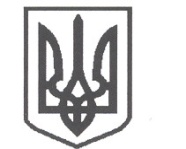 УКРАЇНАСРІБНЯНСЬКА СЕЛИЩНА РАДАЧЕРНІГІВСЬКОЇ ОБЛАСТІВИКОНАВЧИЙ КОМІТЕТРІШЕННЯ19 лютого 2021 року     					                 			№ 52смт СрібнеПро розгляд заяви  гр. ДЕНИСЕНКО Т.Л.,жительки вул. Незалежності 12,  с.Побочіївка,Срібнянського району, Чернігівської областіРозглянувши заяву гр. ДЕНИСЕНКО Тетяни Леонідівни,  жительки вул. Незалежності 12,  с.Побочіївка, Срібнянського району, Чернігівської області та матеріали, подані до виконкому, про надання матеріальної допомоги на покриття матеріальної шкоди від пожежі, керуючись    ст. 34 Закону України «Про місцеве самоврядування в Україні» у рамках виконання Програми «Турбота» на 2021 -2026 роки, затвердженої рішенням тридцять шостої сесії сьомого скликання Срібнянської селищної ради від 13 жовтня 2020 року, виконавчий комітет селищної ради вирішив:Надати матеріальну допомогу на покриття матеріальної шкоди від пожежі ДЕНИСЕНКО Тетяні Леонідівні,  жительці вул. Незалежності 12,  с.Побочіївка, Срібнянського району, Чернігівської області в розмірі – 2000  (дві тисячі) грн.Відділу   бухгалтерського   обліку   та   звітності   провести   виплатуодноразової грошової допомоги гр. ДЕНИСЕНКО Тетяні Леонідівні  у розмірах згідно з п. 1  цього рішення.Контроль  за   виконанням  цього   рішення  покласти  на  керуючого справами (секретаря) виконавчого комітету І.ГЛЮЗО.Селищний голова						О.ПАНЧЕНКО